RačunalstvoObrada teksta - MS Word1. Obrada teksta u Microsoft Wordu – osnovni pojmovi1.1. Uvod u obradu teksta-obrada teksta omogućena je pojavom programa koje zovemo obrađivači teksta (tekstni procesori, engl. text processor)-najčešće za to koristimo program Microsoft Word, kraće – MS Word ili samo – Word-on je dio programskog paketa Microsoft Office  - kraće MS Office ili samo – Office-ovdje obrađujemo Word 2019 iz paketa Office 2019-Word služi za složeniji rad s tekstom i ostalim objektima (obrada teksta, engl. text processing) dok za jednostavne preinake na čistom tekstu služe uređivači teksta (editori teksta, engl. text editor, npr. Blok za pisanje)-sadržaj stvoren u Wordu možemo spremiti u više raznih vrsta datoteka, a takvu datoteku zovemo dokumentom (engl. document)-sufiksi tih datoteka su:docx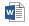 -ovo je dokument spremljen u uobičajenom obliku-on podržava sve naredbe i objekte dostupne u Wordu-ako ništa ne želimo mijenjati, Word automatski sprema sadržaj u taj format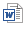 doc-to je dokument spremljen u starijim verzijama Worda, do verzije 2003-stariji format dokumenta ne podržava direktno (radi se pretvorba) sve naredbe i objekte dostupne u Wordu pa program često pri spremanju iz novoga u stari oblik dokumenta traži pristanak korisnika za potrebne pretvorbe-neki složeniji objekti ne mogu se spremiti iz novijega formata u stari-koristimo ga ukoliko netko nema noviju verziju Worda ili ne želimo promijeniti izgled dokumenta spremljenog u starom formatu datoteke-ukoliko otvaramo stariji format, Word traži da kliknemo gumb koji će omogućiti preinake u tekstupdf-u nekoliko zadnjih verzija podržano je spremanje u ovaj univerzalni format za razmjenu datoteka-pretvaranje u ovaj oblik koristimo ako želimo poslati nekome dokument, a on ne koristi Word ili prije ispisa na većim formatima (npr. želimo ispisati plakat formata A1)-možemo i otvoriti postojeću PDF datoteku za uređivanje sadržaja, ali pritom ju najprije moramo pretvoriti u docx format-pri takvom pretvaranju često se dogodi da Word ne zna ispravno prepoznati složeniji dio sadržaja (npr. tablice ili crteže) pa te dijelove pretvori u sliku čiji sadržaj ne možemo uređivati-u tom slučaju neprepoznate dijelove datoteke moramo ručno unijetixml-ovo je format u obliku web stanice-rijetko ga upotrebljavamo, osim za dodavanje sadržaja na web stranicetxt-ovakav oblik datoteke zadržava samo tekst bez opcija oblikovanja (npr. podebljanje, boja fonta, efekti teksta)-taj oblik identičan je onome Bloka za pisanje-koristimo ga ponekad ako nam je bitan samo sadržaj (npr. serijski brojevi računalne opreme)-programi za obradu teksta namijenjeni su za: uređivanje teksta i ostalih sadržajaoblikovanje teksta i ostalih sadržajaispisivanje teksta i ostalih sadržaja-omogućavaju brzo i lako pisanje teksta, ispravljanje, oblikovanje, pretraživanje, ispis, umnožavanje, unos slika, organiziranje podataka u tablice te još puno toga -svaku datoteku koju stvorimo Wordom nazivamo dokumentom-dokument se sastoji od niza stranica (engl. page) koje se (za razliku od onih u knjigama) tipično nalaze jedna ispod druge, a ne jedna pokraj druge-rubovi stranica dokumenata zovu se margine (engl. margin) i ne služe za upis teksta, već dodatnog sadržaja (npr. broja stranice, engl. page number)-osnovni dio teksta u dokumentu zovemo odlomak (engl. paragraph), a prepoznajemo ga po tome što završava (i počinje) pritiskom na tipku Enter (krajevi odlomka su i početak i kraj dokumenta)-odlomak u Wordu odgovara po smislu odlomku u knjizi-pismom (engl. font) nazivamo određenu vrstu izgleda znakova koje koristimo u dokumentu-fontovi su definirani vrstom (tipom), veličinom, bojom i posebnim svojstvima (npr. podebljanjem)-pokazivač (kursor, engl. cursor) je trepćuća crtica koja pokazuje trenutno mjesto upisa teksta-ukoliko je redak teksta dulji od širine radnog područja, program će ga automatski prebaciti u novi red, čim tekst dotakne desni rub radnog područja-program Word pokrećemo:dvoklikom ikone programa (uobičajeno)dvoklikom na neku njegovu datotekuodabirom imena programa iz popisa instaliranih programa-trenutno otvoreni dokument u Wordu se zatvara odabirom naredbe Datoteka>Zatvori (engl. File>Close) ili klikom na gumb prozora za zatvaranje (bijeli x u crvenom kvadratiću)1.2. Opis prozora u programu-tipičan izgled prozora u Wordu 2019 prikazan je idućom slikom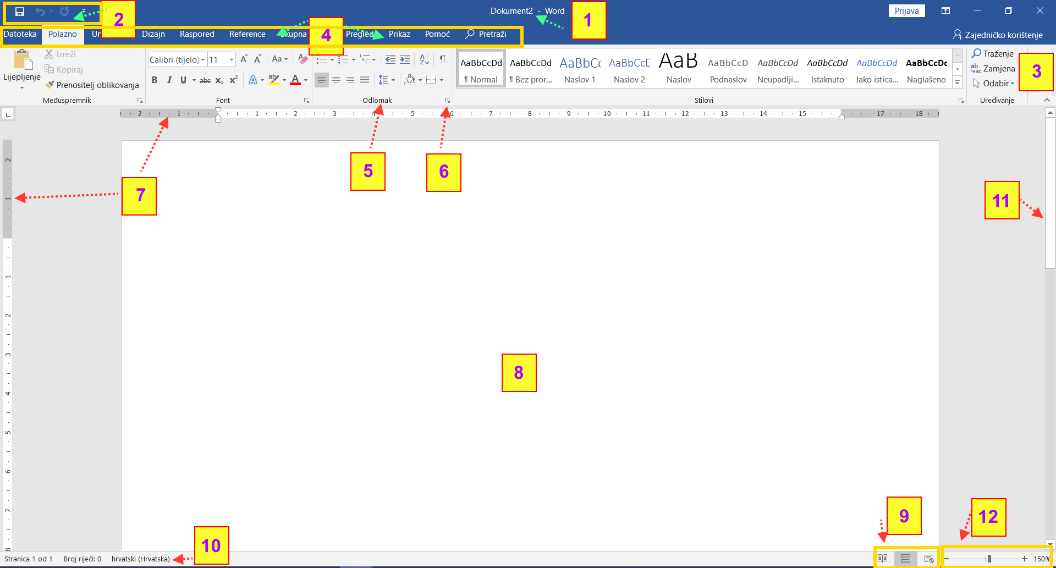 -prozor Worda sastoji se od ovih dijelova:vrpce s naslovom (naslovne trake, engl. Title bar)-na njoj piše naziv programa s kojim radimo (Word) i naziv datoteke u kojoj trenutno radimo-osim toga, na kraju vrpce se nalaze gumbi za minimiziranje, sažimanje (ili maksimiziranje) i zatvaranje programa-ukoliko datoteci nismo dodijelili neko ime, Word joj automatski daje naziv Dokumentn, gdje je n broj nespremljenog dokumenta (npr. Dokument1, Dokument2, ...)alatne trake za brzi pristup (engl. Quick Access Toolbar)-ovdje se nalazi nekoliko često korištenih naredbi (npr. Spremi, Poništi upis, Ponovi upis)-na tu traku možemo dodati još više naredbi ili maknuti postojeće (klikom na krajnje desni simbol trokutića) 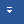 -nije preporučljivo prepuniti traku jer postaje nepregledna i time manje upotrebljivavrpca (engl. Ribbon) s karticama i naredbama za rad u dokumentu-to su vrpce koje u sebi sadrže ikone nekih od često korištenih naredbi-postavi li se pokazivač miša iznad neke od ikona u vrpci, pojavi se okvirić s kratkim opisom naredbe koju ta ikona predstavlja-sadržaj vrpce vidi se odabirom odgovarajuće kartice (npr. Polazno)kartica (engl. Tabs)-tu se nalaze gumbi grupa naredbi (npr. Dizajn, Raspored) iz kojih možemo odabrati željene naredbe pomoću lijeve tipke miša ili pritiskom na tipku Alt i izborom slova u okviriću oko gumba (npr. tipka Alt i slovo D otvaraju karticu Datoteka)grupa naredbi (engl. Group)-to je naziv za više češće korištenih naredbi na otvorenoj vrpci, a grupiranih po nekom kriteriju sličnosti (npr. u grupi Font su prikazane ikone nekih češćih naredbi za promjenu izgleda pisma)pokretača dijaloškog okvira (engl. Dialog Box Launcher)-klikom na sitni kvadratić sa strelicom otvara se prozor sa svim dostupnim naredbama u nekoj grupi naredbi (npr. klikom na taj kvadratić pokraj grupe Odlomak otvara se prozor sa svim naredbama kojima možemo oblikovati odlomak) 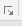 ravnala (engl. Ruler) po horizontali i vertikali-ravnala nam prikazuju udaljenost od početka stranice (gornji lijevi kut prozora) u cm ili mm te nam omogućuju orijentaciju na stranici (odnose veličina pojedinih dijelova stranice)-na horizontalnom ravnalu možemo namještati oznake za uvlačenje teksta (bitno za oblikovanje odlomaka na stranici)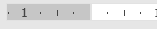 -bijeli dio ravnala označava mjere na radnoj površini, a sivi na marginama radne površine (plohe, područja, engl. Workspace)-to je najveći dio prozora Worda, a služi nam za unos i obradu nekog sadržaja (većinom teksta) u dokumentu-možemo birati različite načine prikaza u tom područjugumbi za promjenu prikaza dokumenta (engl. View Buttons)-njima možemo brzo promijeniti prikaz dokumenta-na raspolaganju su nam Raspored za ispis, Način za čitanje, Raspored za web-uobičajeno koristimo Raspored za ispis (izgled na ekranu jednak je ispisanom)-Način za čitanje ubrzava i olakšava čitanje, dok je Raspored za web pogodan za prikaz web sadržajavrpce stanja ili statusne trake (engl. Status bar)-na njoj se pojavljuju poruke o stanju programa (npr. Word je pronašao jezične pogreške) i informacije o trenutnoj stranici, ukupnom broju stranica i jeziku postavljenom u Wordu za jezičnu provjeru i provjeru pravopisaklizača (engl. Scroll bar, Slider) po horizontali i vertikali-njima se cijeli sadržaj radnog područja pomiče za željeni iznos gore-dolje ili lijevo-desno-sadržaj pomičemo s ciljem lakšeg nalaženja traženog dijela dokumenta-kliknuti lijevom tipkom miša možemo na strelice na krajevima klizača, između klizača i strelica na krajevima ili na klizač koji povlačimo u željenom smjeru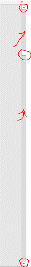 -pomicanje na klik je:red gore-dolje (klikom na strelicu)ekran gore-dolje (klikom između klizača i strelice) više stranica gore-dolje (pomicanjem klizača)-slično, na horizontalnom ravnalu klikanjem se pomičemo više ili manje znakova ulijevo-udesno-ovisno o količini sadržaja i načinu prikaza vidimo jedno ili oba ravnalagumba zumiranja (engl. Zoom)-pomicanjem klizača ili klikanjem na + ili - biramo brzo veličinu prikaza dokumenta u opsegu od 10 % (10 puta smanjeni prikaz strane, vidi se puno sitnih strana dokumenta) do 500 % (5 puta uvećani prikaz stranice dokumenta, vide se samo pojedina slova ili riječi)-iznos zumiranja piše u okviriću desno od znaka +, a klikom iznosa zuma otvaramo dijaloški okvir u kojem možemo dodatno podešavati veličinu prikaza (npr. Širina stranice) 1.3. Kartice (engl. Tabs) u Wordu-sve naredbe Worda grupirane su u kartice (prije su se slični gumbi zvali izbornici ili meniji (engl. menu)-otvaranjem neke kartice vidljive su na horizontalnoj traci grupirane (engl. group) neke od češće korištenih naredbi  (i neke dodatne mogućnosti naredbi)  prikazane ikonama-to nisu sve dostupne naredbe, ali klikom na pojedine dostupne pokretače dijaloških okvira otvaraju se sve dostupne naredbe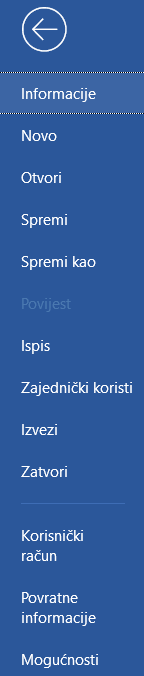 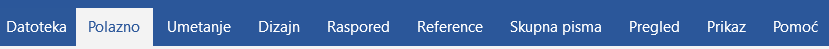 -u Wordu postoje ove osnovne kartice:Datoteka (engl. File) -njezine naredbe služe za rukovanje datotekama (npr. otvaranje, stvaranje, spremanje), za postavljanje dodatnih mogućnosti programa (npr. zadane lokacije za smještanje dokumenata) i za ispis dokumenta-odabirom te kartice prikazuju se naredbe u vertikalnom smjeruPolazno (engl. Home)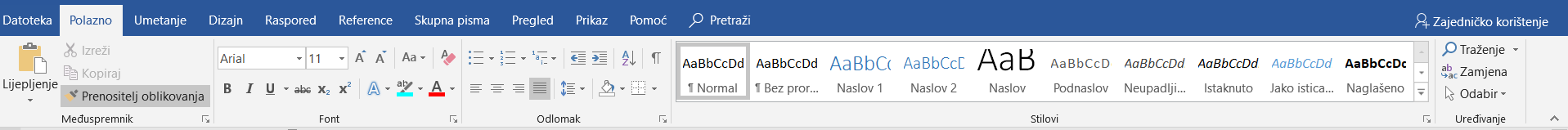 -ovdje su naredbe kojima se rade preinake u tekstu (npr. brisanje, kopiranje, traženje teksta i sl.) i oblikuju odlomci-naredbe su svrstane u ove grupe:Međuspremnik (engl. Clipboard)-služi za privremeno pamćenje do 24 kopirane ili izrezane stavke (npr. teksta)Font (engl. Font)-tu mijenjamo osobine pisma (npr. vrsta i veličina pisma)Odlomak (engl. Paragraph)-ovdje su naredbe za oblikovanje odlomka (npr. poravnanje, prored)Stilovi (engl. Styles)-namijenjen je za stvaranje i odabir stilovaUređivanje (engl. Editing)-tu je nekoliko naredbi za uređivanje teksta (npr. traženje, zamjena)Umetanje (engl. Insert)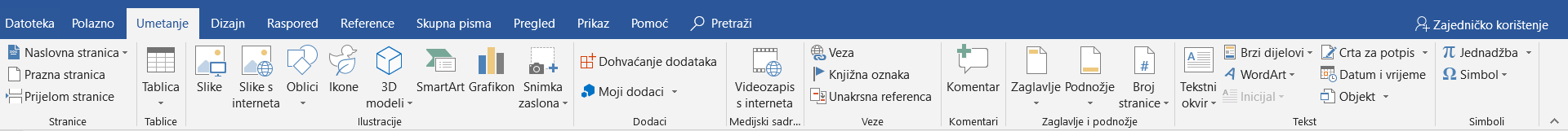 -kao što sugerira naziv kartice, nekom od ovih naredbi može se u dokument ubaciti neki objekt (npr. slika, posebni znak i sl.)-sastoji se do ovih grupa naredbi:Stranice (engl. Pages)-ovdje umećemo praznu ili naslovnu stranicu, odnosno kraj straniceTablice (engl. Tables)-tu su sve naredbe za rad s tablicama (npr. Umetni tablicu)Ilustracije (engl. Illustrations)-služi za umetanje grafičkih objekata (npr. slika i crteža)Dodaci (engl. Add-ins)-ovdje možemo instalirati i koristiti neki program kojim dopunjujemo ili poboljšavamo rad Worda (npr. tipkovnicu s emojima)Medijski sadržaji (engl. Media)-koristimo ga za ubacivanje video i zvučnih zapisa (npr. s Youtubea)Veze (engl. Links)-dodajemo linkove i sl. (npr. link na web stranicu Net.hr)Komentari (engl. Comments)-ovim naredbama možemo dodati i uređivati komentareZaglavlje i podnožje (engl. Header & Footer)-kada nam treba dodati broj stranice i sl. u podnožje ili zaglavlje stranice, biramo ove naredbeTekst (engl. Text)-želimo li na stranicu dodati posebne tekstne oblike (npr. tekstni okvir), ovo je pravo mjesto za toSimboli (engl. Symbols)-ustrebaju li nam znakovi kojih nema na tipkovnici ili neka formula, odabiremo naredbe iz ove grupeDizajn (engl. Design)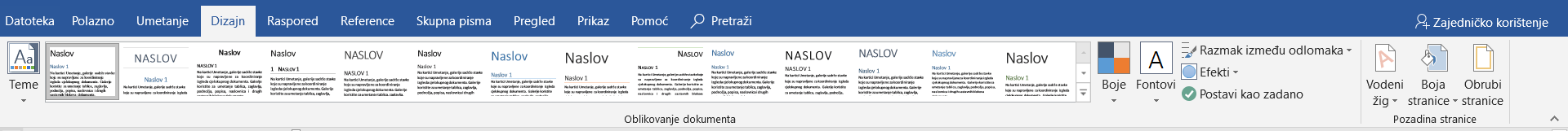 -ovim naredbama možemo dodatno poboljšati izgled dokumenta (npr. dodavanjem i podešavanjem efekata teksta)-kartica je podijeljena na:Oblikovanje dokumenta (engl. Document Formatting)-ovdje možemo promijeniti izgled teksta promjenom svojstava pisma ili odabirom drukčijeg stila ili teme (npr. odaberemo temu Faseta)Pozadina stranice (engl. Page Background)-ne želimo li bijelu pozadinu stranice, ovdje ju možemo uokviriti i postaviti nove pozadine (npr. sliku cvijeta kao pozadinu)Raspored (engl. Layout)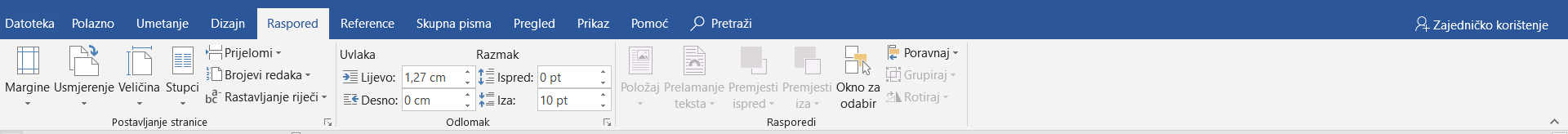 -time utječemo na izgled stranice i odnose pojedinih elemenata na njoj (npr. stranica A3 gdje jedna slika djelomično prekriva drugu)-tri su grupe naredbi:Postavljanje stranice (engl. Page Setup)Odlomak (engl. Paragraph)Rasporedi (engl. Layouts)-ovdje definiramo odnose objekata (npr. prelamanje teksta)Reference (engl. References)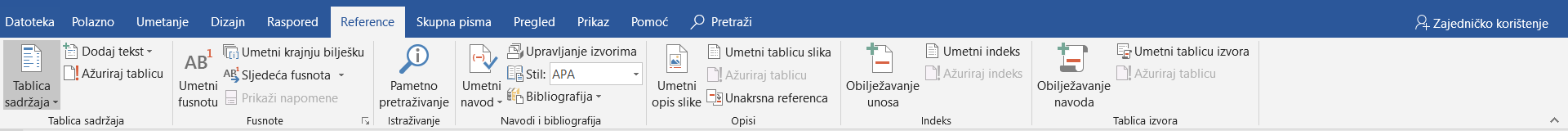 -ove naredbe pomažu nam snalaženju u dokumentu (npr. umetanjem tablice sadržaja, fusnota, popisa slika,…)-ima dosta grupa naredbi, ali se rijetko koriste na manjim dokumentimaSkupna (cirkularna) pisma (engl. Mailings)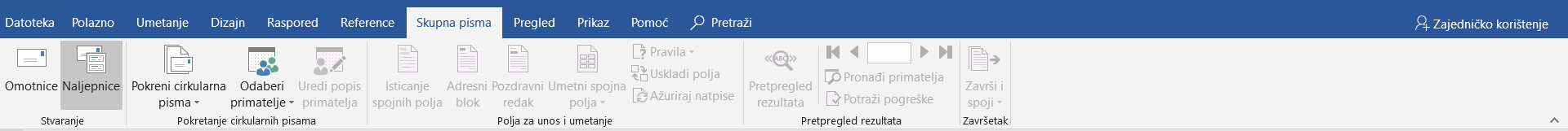 -ovim naredbama stvaramo pisma koja treba slati na puno adresa pri čemu je većina sadržaja ista, a neki dijelovi su individualni (npr. u pismu o promjeni uvjeta neke banke za kredite je sadržaj pisma isti, a mijenja se samo adresa na koju se pisma šalju)Pregled (engl. Review)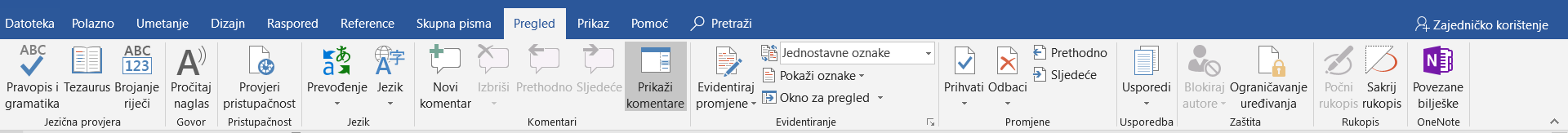 -ovim naredbama koristimo se kada radimo provjeru gotovoga dokumenta (npr. provjeravamo da li postoje pravopisne pogreške)-naredbe su uglavnom namijenjene kada skupina osoba zajedno radi na istom dokumentu (npr. pišu udžbenik iz Računalstva)Prikaz (engl. View)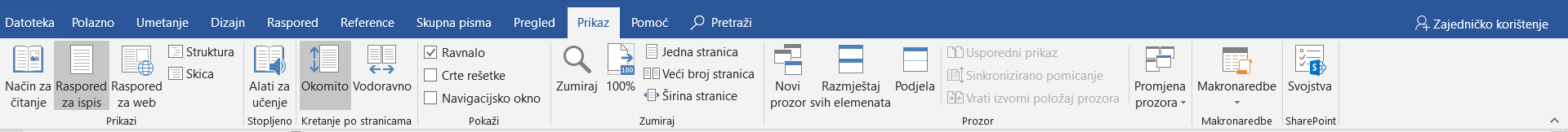 -tu su naredbe za upravljanje prikazom sadržaja i prozora dokumenta-glavne grupe naredbi su:Prikazi (engl. Views)-ovdje biramo način prikaza dokumenta (npr. većinom koristimo Raspored za ispis)Pokaži (engl. Show)-prikazujemo ili skrivamo dodatne elemente (npr. ravnalo, crte rešetke i navigacijsko okno)Zumiraj (engl. Zoom)-ovime određujemo veličinu prikaza (npr. Širina stranice)Prozor (engl. Window)-kada istodobno radimo s više dokumenata (npr. kopiramo iz jednoga u drugi), možemo si ubrzati rad tako da svaki otvorimo u zasebnom prozoruPomoć (engl. Help)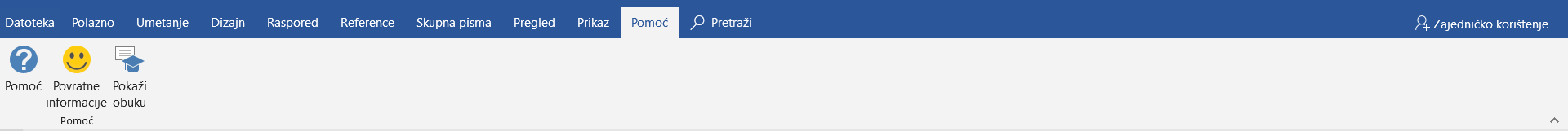 -kao što nam sugerira naziv, u ovom izborniku nalaze se naredbe za traženje pomoći kod rada s programom-ovisno o tome s kakvim objektom radimo, otvaraju se kartice dodatnih alata (npr. kada radimo na tablici ili na slici)1.4. Rad s datotekama -stvaranje novog praznog dokumenta najlakše je naredbom Datoteka>Novo (engl. File>New), klikom na ikonu u traci za brzo pokretanje ili prečicom Alt + N (skraćeno od engl. New)-nakon aktiviranja te radnje (bilo kojim načinom) pojavljuje se okno zadataka (mali prozor s desne strane unutar glavnog prozora za pisanje teksta) te nam nudi stvaranje praznog dokumenta ili biranje određenog predloška (engl. template)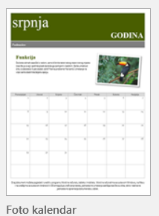 -predložak je dokument oblikovan na određeni način tako da su neki elementi već raspoređeni pa ga možemo samo doraditi (npr. predložak za rođendansku čestitku)-predlošci u Wordu slični su onima koje uobičajeno koristimo u Powerpointu -predložak je smisleno koristiti ako manjim njegovim izmjenama dobivamo očekivani izgled dokumenta-u Wordu je puno dostupnih predložaka raspoređenih u grupe na temelju tematske povezanosti (npr. Letak pozivnice na zabavu), a još više ih možemo pronaći na internetu (npr. na stranicama proizvođača Officea, Microsofta)-bilo koji Wordov dokument možemo koristiti kao predložak za buduće dokumente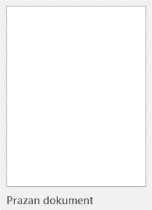 -u tom slučaju ne spremamo ga kao klasični Wordov dokument (sufiks .docx) nego kao datoteku predloška (nastavak .dotx)-uobičajeno ne koristimo predloške nego stvaramo prazan dokument (engl. blank document)-Word automatski praznoj datoteci daje ime Dokument1 (ako je to prva prazna datoteka) ili isti naziv uz neki drugi redni broj (npr. Dokument4)-poželjno je da se datoteci promijeni ime u neko smisleno, tj. napravi se kopija datoteke kojoj se dodijeli neko željeno ime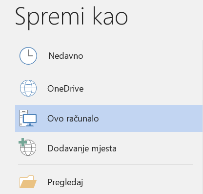 -u tu svrhu dokument se sprema na izabrano mjesto naredbama Datoteka>Spremi kao (engl. File>Save As)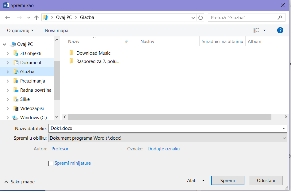 -pojavit će se prozor Spremi kao (engl. Save as)-možemo birati spremanje (uz izbor novoga imena datoteke) na računalu (opcije Ovo računalo ili Pregledaj) ili na nekoj web usluzi spremanja  u oblaku (npr. OneDrive)-možemo pogledati i popis nedavno otvaranih datoteka (Nedavno, engl. Recent) i mapa za smještanje-mape za smještaj datoteka koje često koristimo možemo jednostavno kliknuti mišem i time ih staviti na traku za brzo pokretanje Explorera datoteka-u prikazu nalik na ono Explorera za datoteke izaberemo disk i mapu (kliknemo lijevom tipku na njezino ime) u koju ćemo spremiti datoteku-pritom u polje Naziv datoteke (engl. File name) unosimo naziv datoteke (neko smisleno ime), dok sufiks definira polje Spremi u obliku (engl. Save as)-uobičajeno je da u tom polju stoji naziv Word Document što označava da je sufiks datoteke .docx-može se izabrati i neka druga vrsta formata (npr. txt, doc, pdf, dotx), ali to je uglavnom za neke posebne namjene (npr. spremanje za stariju verziju Worda)-nakon toga se svako daljnje spremanje bez promjene datoteke obavlja naredbom Spremi (engl. Save) koju možemo pokrenuti iz vrpce (Datoteka>Spremi (engl. File>Save)) ili kliknuti na ikonu na traci za brzo pokretanje-Word sam automatski sprema sadržaj nakon određenog vremena (obično je to 5 minuta), ako je tako podešeno u opcijama programa-ponekad je vrlo nezgodno tako često spremanje sadržaja (pogotovo radimo li s velikim datotekama, npr. datoteka s velikim slikama) pa se ta opcija može isključiti te se spremanje obavlja ručno-u tom slučaju poželjno je spremanje barem svakih 15 minuta da ne bi došlo do gubitka svega unesenoga u datoteku nakon zadnjeg spremanja sadržaja (npr. zbog neispravnog rada Worda ili Windowsa – blokiranja programa)-u Wordu je čest slučaj da istodobno imamo otvoreno nekoliko dokumenata (npr. iz jedne datoteke kopiramo dio teksta u drugu)-promjenu trenutno otvorene datoteke (aktivne) vršimo najjednostavnije klikom lijevom tipkom na ikonu programa i odabirom željene datoteke u vrpci zadataka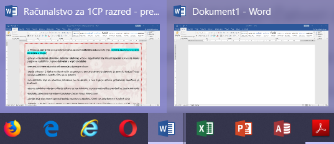 -trenutno prikazana otvorena datoteka prikazana je u tamnijem okviru -manje efikasan (i rijetko korišten) način za promjenu trenutno prikazane otvorene datoteke je pomoću kartice Prikaz na kojoj odabiremo naredbu Promjena prozora 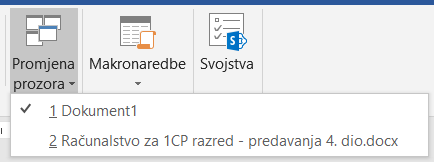 -sve datoteke koje su otvorene prikazane su na popisu, a ona koja je aktivna (prikazana) označena je kvačicom-aktivnu datoteku mijenjamo lijevim klikom na ime datoteke, a pritom se kvačica premjesti uz ime te datoteke-datoteku uobičajeno zatvaramo naredbom Datoteka>Zatvori (engl. File>Close) ili prečicom Ctrl + W-ukoliko prije toga nismo spremili zadnju promjenu u datoteci, Word nas pita želimo li to učiniti ili ne-datoteku u općem slučaju otvaramo naredbom Datoteka>Otvori (engl. File>Open), prečicom Ctrl + O (od engl. Open) ili klikom na neku Wordovu datoteku ako Word nije pokrenut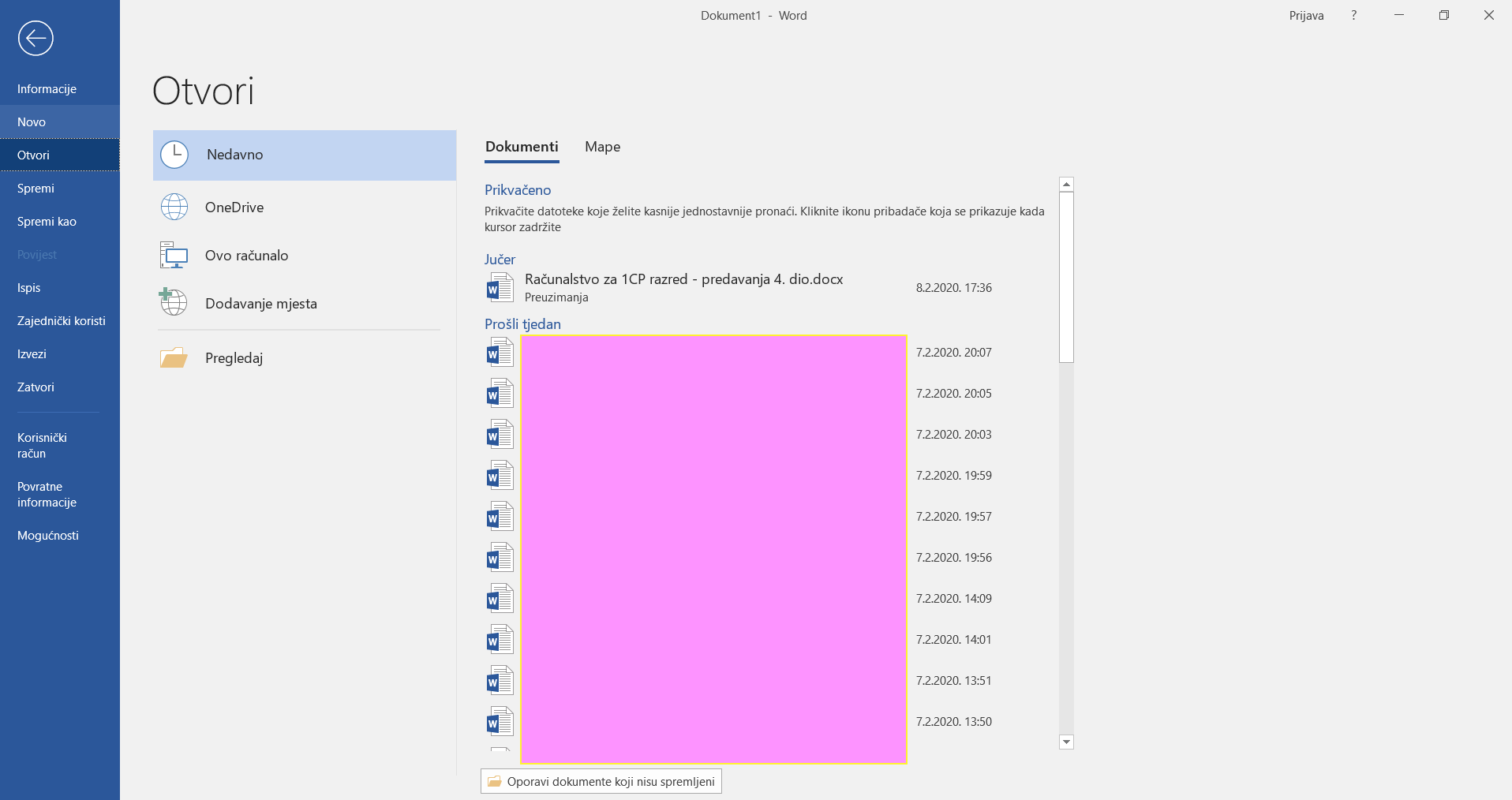 -poslije toga otvara se prozor identičan onom naredbe Spremi kao s popisom diskova, mapa i datoteka iz kojeg biramo datoteku u nekoj od mapa te kliknemo lijevom tipkom miša na gumb Otvori (engl. Open) -datoteke koje su bile posljednje otvorene stavljene su na spisak prve-na dnu popisa mapa nalazi se gumb Oporavi dokumente koji nisu spremljeni (engl. Recovery unsaved documents)-ta naredba je korisna ako je došlo do prestanka rada Worda, a nismo spremili sve promjene-čak i u slučaju rušenja, Word često uspije spremiti promjene, ali datoteka nema ispravni naziv-tada ovom naredbom vraćamo takvu datoteku u željeno stanje-u kartici Datoteka još postoje naredbe:Informacije (engl. Info)-ovom naredbom dobijemo detaljne podatke o dokumentu i njegovu statistiku (npr. kako dugo je rađeno na njemu, koliko je u njemu stranica i znakova i sl.)-možemo kliknuti i jedan od tri gumba:Zaštiti dokument (engl. Protect Document)-ovdje zadajemo kakva prava na izmjene u dokumentu ima netko kome pošaljemo datoteku-uobičajeno ima sve ovlasti, ali možemo ih i ograničiti  (npr. da može samo čitati i ispisivati, a ne i mijenjati sadržaj ili oblikovanja)-da netko nepozvan ne bi znao sadržaj datoteke, ovdje ju možemo zaštiti i lozinkom koju će onda trebati unijeti za svako otvaranje datotekeProvjeri ima li problema (engl. Check for Issues)-ovom naredbom provjeravamo da li:su u dokumentu vidljivi neki osobni podaci (npr. da li se vidi ime autora dokumenta)osobe s poteškoćama imaju problema pri pregledavanju sadržaja (npr. da li ga lako može koristiti slabovidna osoba)je dokument kompatibilan s nekim starijim verzijama (npr. da li će se pri spremanju u neku verziju izgubiti dio sadržaja)Upravljanje dokumentom (engl. Manage Document)-ovdje možemo vidjeti popis dokumenata koje smo zatvorili bez spremanja i probati vratiti njihov sadržaj (ako je to potrebno)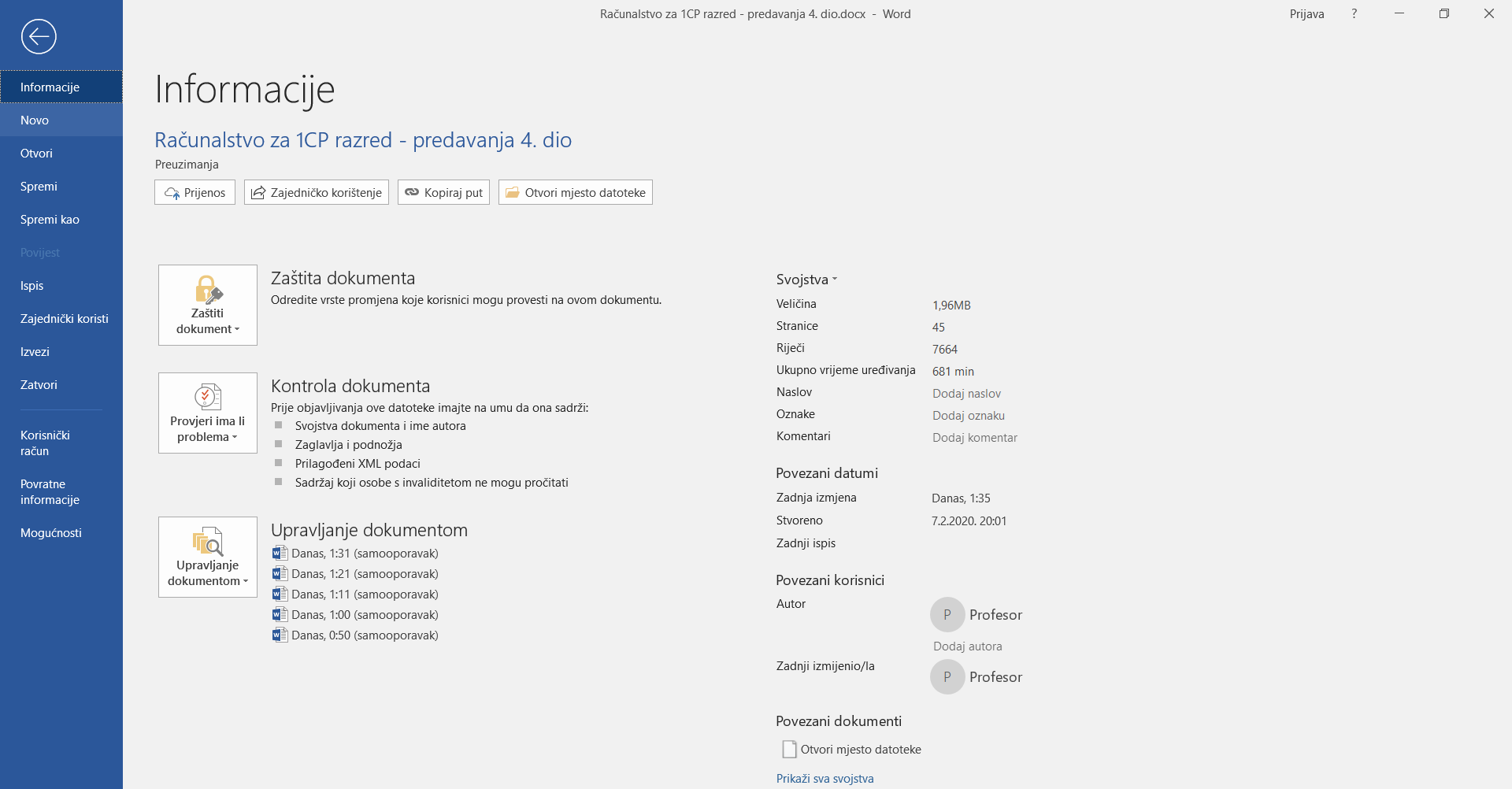 Ispis (engl. Print)-ovdje otvaramo prozor za podešavanje ispisa dokumenta-u njemu možemo vidjeti kako izgleda sadržaj koji ćemo ispisivati i zumirati ga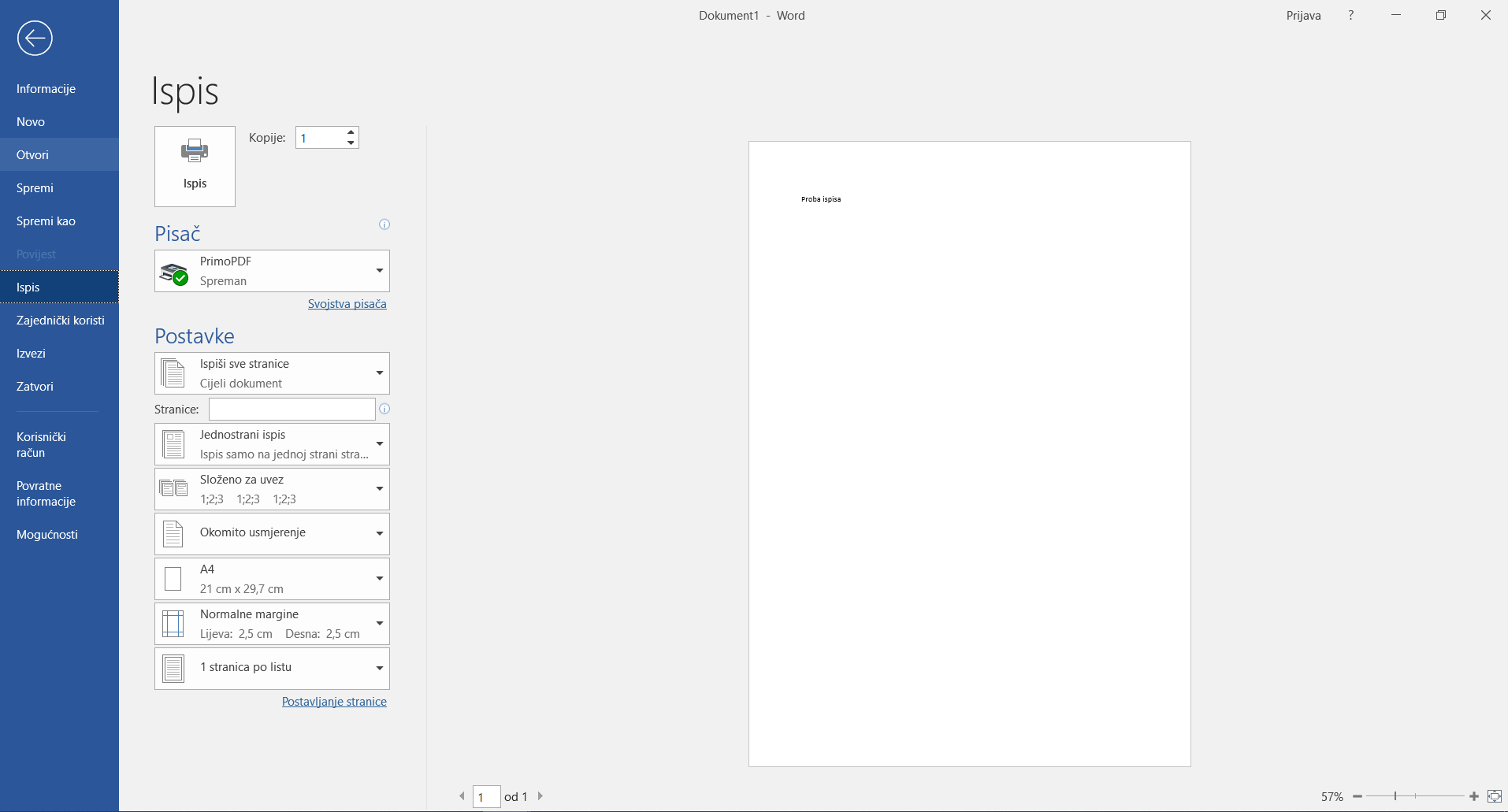 -za ispis zadajemo:postavke ispisa-ovdje biramo:vrstu pisača (ako ga ne biramo, koristi se unaprijed zadani pisač u Windowsima) i njegova svojstva (npr. kakva je kvaliteta ispisa i kakav medij se koristi za ispis, npr. prozirna folija za laserski pisač)broj kopijaraspon ispisa dokumenta:cijeli dokumentsamo neke stranice (prilagođeni ispis)-pojedine stranice odvajamo zarezom, a ako je neprekinuti raspon znakom –-primjer ispisa stranica: 1,4,5-7,9-11 //ispisujemo stranice 1,4,5,6,7,9,10,11trenutnu stranicu (to je stranica na kojoj nam se nalazi kursor)odabrane sadržaje (samo ono što smo označili u dokumentu)načine dovršavanja ispisa:jednostrani ili dvostrani ispis (ovisno da li pisač podržava dvostrani ispis)redoslijed ispisa kopija:grupiranje listova kopija u obliku knjige (npr. ako trebamo 5 kopija dokumenta od 10 stranica, ispisat će 5 puta sve stranice od 1 do 10 tako da su spremne za uvezivanje)-to je uobičajeni način kod ispisa kopijanegrupiranje listova kopija (svaku stranicu ispiše koliko nam treba kopija pa tako u prijašnjem primjeru redom dobivamo ispis 5 kopija stranice 1, potom 5 kopija stranice 2, itd.)umanjenje ispisa (koliko stranica dokumenta će biti ispisano na jednoj stranici papira)postavke stranice koje možemo i tu promijeniti prije ispisa (npr. veličina papira, usmjerenje, margine)Zajednički koristi (engl. Share)-ovo koristimo ako želimo olakšati da više osoba radi na istom dokumentu (npr. spremanjem u oblak)Izvezi (engl. Export)-biramo dodatne postavke formata za spremanje sadržaja (npr. XPS-a)Korisnički račun (engl. Account)-ovdje unosimo ključ proizvoda, aktiviramo Office i biramo način ažuriranja (npr. bez ažuriranja)-ako program nema ispravan ključ ili nije aktiviran, radit će neko kraće vrijeme samo sa osnovnim mogućnostima, a onda prestati raditiPovratne informacije (engl. Feedback)-želimo li poboljšati iduću verziju Worda, možemo razvojnom timu poslati naše pohvale, primjedbe i prijedlogeMogućnosti (engl. Options)-ako želimo podesiti ponašanje Worda u skladu sa svojim željama, ovdje nam je na raspolaganju puno toga (npr. da li se ispisuje pozadina dokumenta)1.5. Prikaz dokumenta-prilikom unosa teksta unose se i neki znakovi koji u uobičajenom prikazu nisu vidljivi-pomoću njih se npr. razdvajaju riječi, oblikuju odlomci i slično -za prikaz tih znakova potrebno je kliknuti na odgovarajuću ikonu iz grupe Polazno>Odlomak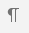 -naredba se zove Prikaži/Sakrij (engl. Show/Hide)-uobičajeno ne prikazujemo nevidljive znakove, ali ponekad ih trebamo vidjeti (npr. da vidimo oznaku kraja sekcije)-tri najčešća znaka oblikovanja su:razmak (pritisak na razmaknicu)-prikazuje se znakom točkice ·početak i kraj odlomka (pritisak na tipku Enter)-prikazuje se znakom  ¶tabulator (pritisak na tipku Tab)-služi za stvaranje većeg razmaka u redu-prikazuje se znakom →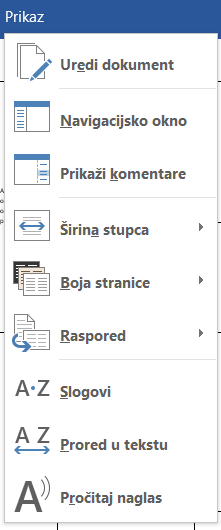 -program nudi nekoliko načina prikaza dokumenta klikom na Prikaz>Prikazi:Način za čitanje (engl. Read Mode)-ovakav prikaz olakšava nam čitanje gotovog dokumenta, ali nije pogodan za unos sadržaja-da se olakša čitanje, ovaj način prikaza omogućava: otvaranje navigacijskog okna (engl. Navigation Pane) za lakše snalaženje u tekstuprikaz komentara za pojašnjenje napisanogamijenjanje širine stupca za lakše čitanjepromjenu pozadine stranice (sepia, inverzno s crnom pozadinom) za manje umaranje očiju)prikazivanje u stupcima radi lakšeg praćenja teksta (mada originalni tekst nije u stupcima)rastavljanje riječi u slogove (npr. A . na . li . zi . ra . ti umjesto Analizirati) radi lakšeg čitanja za osobe s poteškoćama čitanja (npr. mala djeca, starci, disleksičari)promjenu proreda za olakšanje čitanja slično prijašnjoj mogućnostičitanje označenoga teksta (podržava i hrvatski jezik) za slabovidne osobe-iz ovoga prikaza izlazimo odabirom prve naredbe u stupcu (Uredi dokument, engl. Edit document)Raspored za ispis (engl. Print Layout)-ovo je uobičajen (i najbolji) način prikaza jer nam prikazuje točan izgled teksta, grafike i ostalih dijelova dokumenta (npr. margine, zaglavlja i sl.) kako će biti ispisani na papiru-koristimo ga da bismo upisivali, uređivali i oblikovali tekst-osim samoga pisanja, ovaj prikaz koristan je za uređivanje dodatnih elemenata dokumenta (npr. zaglavlja i podnožja dokumenta, za podešavanje margina, kod rada sa stupcima teksta, pri unosu crteža i fotografija u tekst i sl.)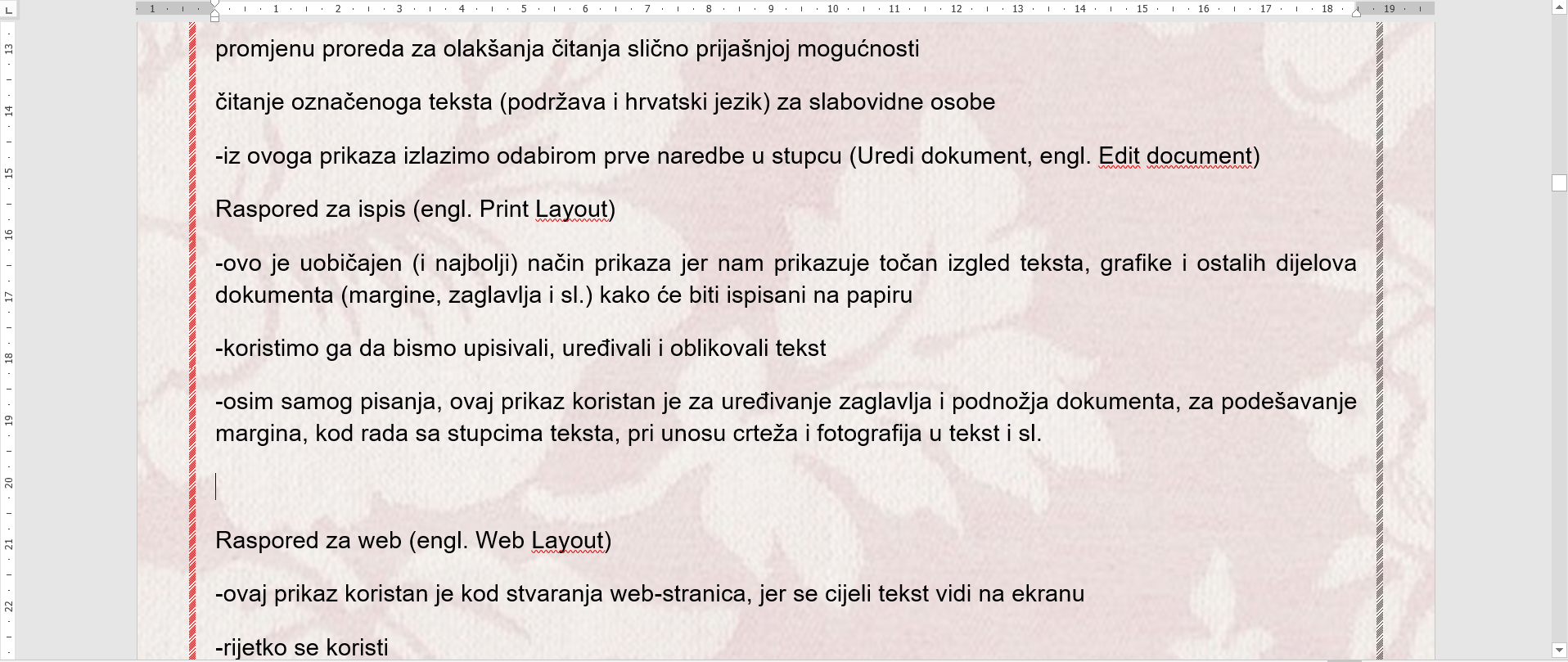 Raspored za web (engl. Web Layout)-ovaj prikaz koristan je kod stvaranja web-stranica jer se cijeli tekst vidi na ekranu prikazan bez suvišnih grafičkih elemenata (npr. pozadine stranice) dok su ostali grafički objekti (npr. slike) prikazani drukčije smješteni-rijetko se koristi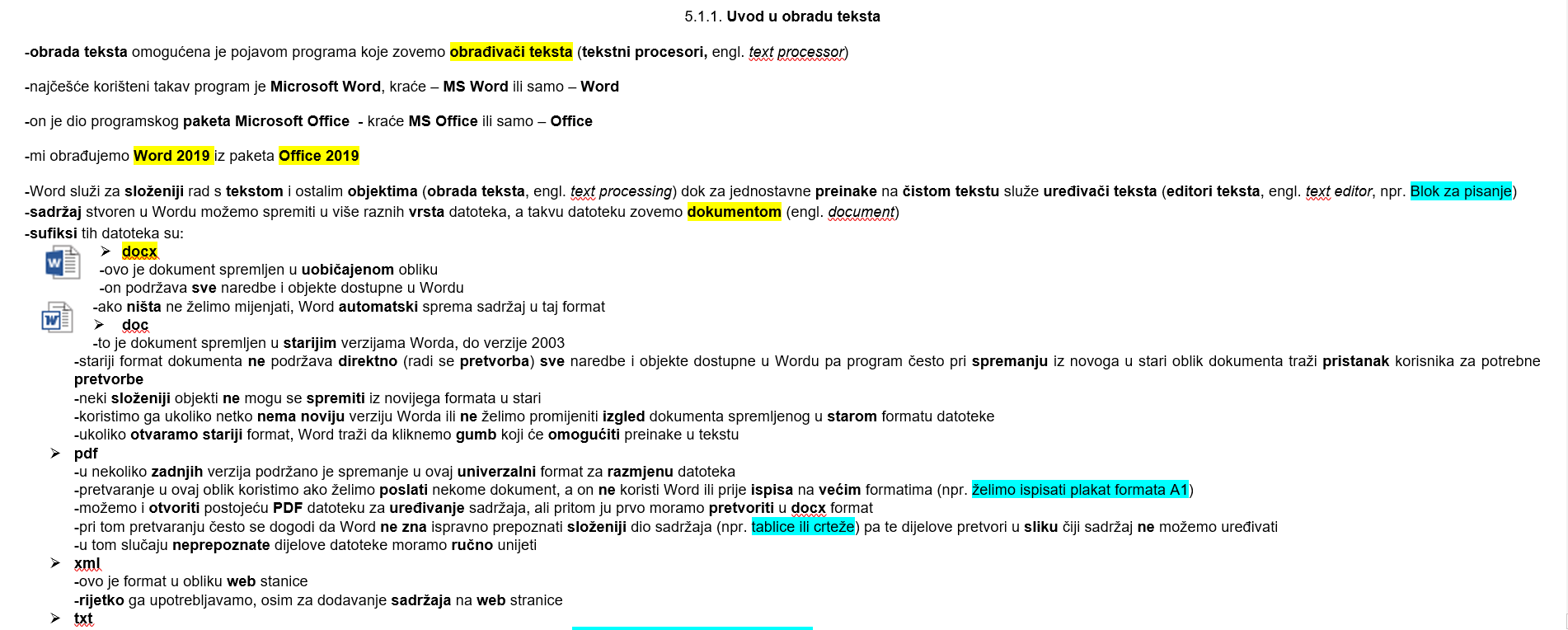 Struktura (engl. Outline)-koristimo ga kad želimo vidjeti strukturu (građu) dokumenta te za premještanje, kopiranje i reorganizaciju teksta povlačenjem naslova-ne koristi se često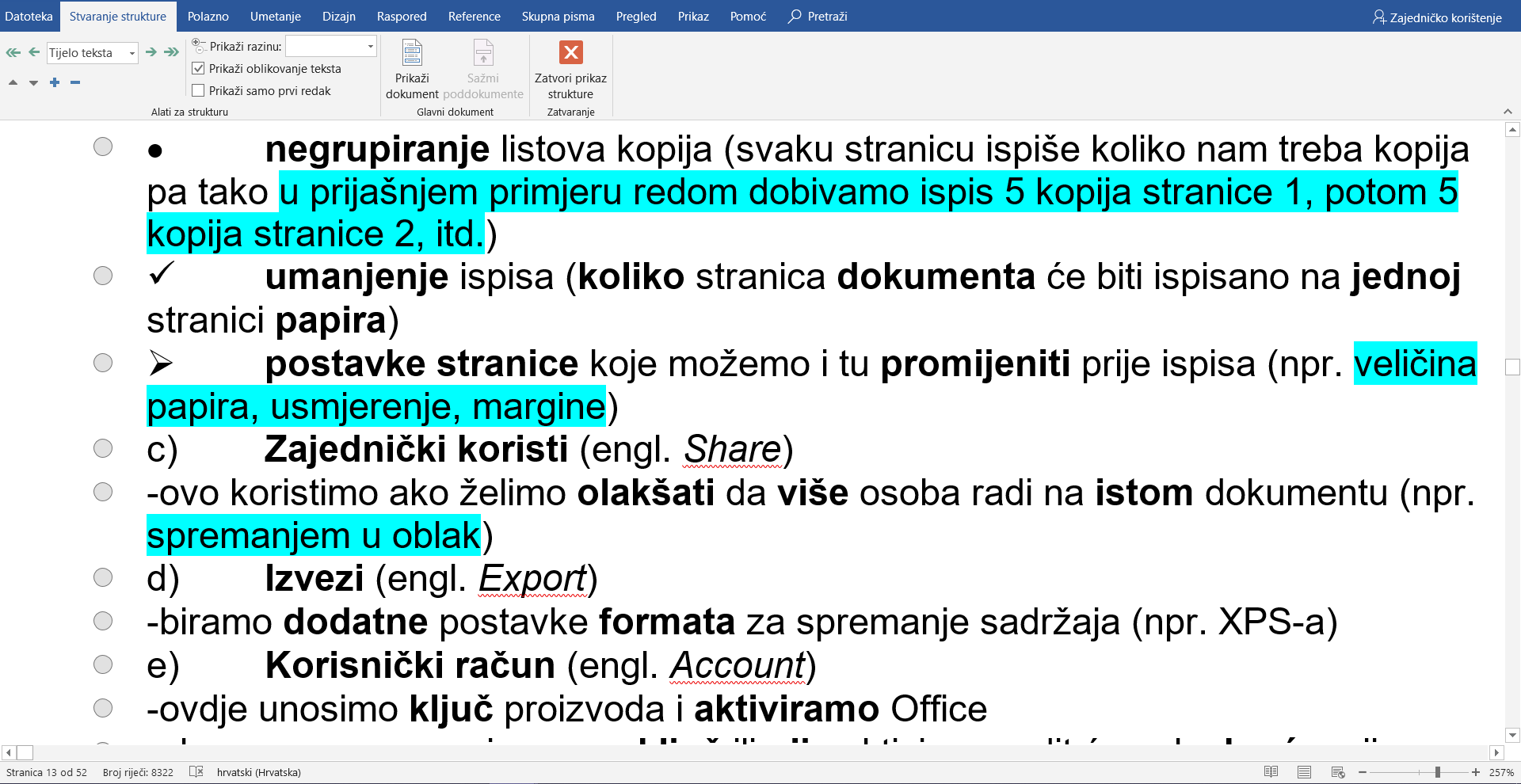 Skica (engl. Draft)-u njemu se prikazuje oblikovanje teksta, ali je pojednostavljeni prikaz stranica bez grafičkih objekata (npr. pozadine, slika, crteža)-vrlo rijetko se upotrebljava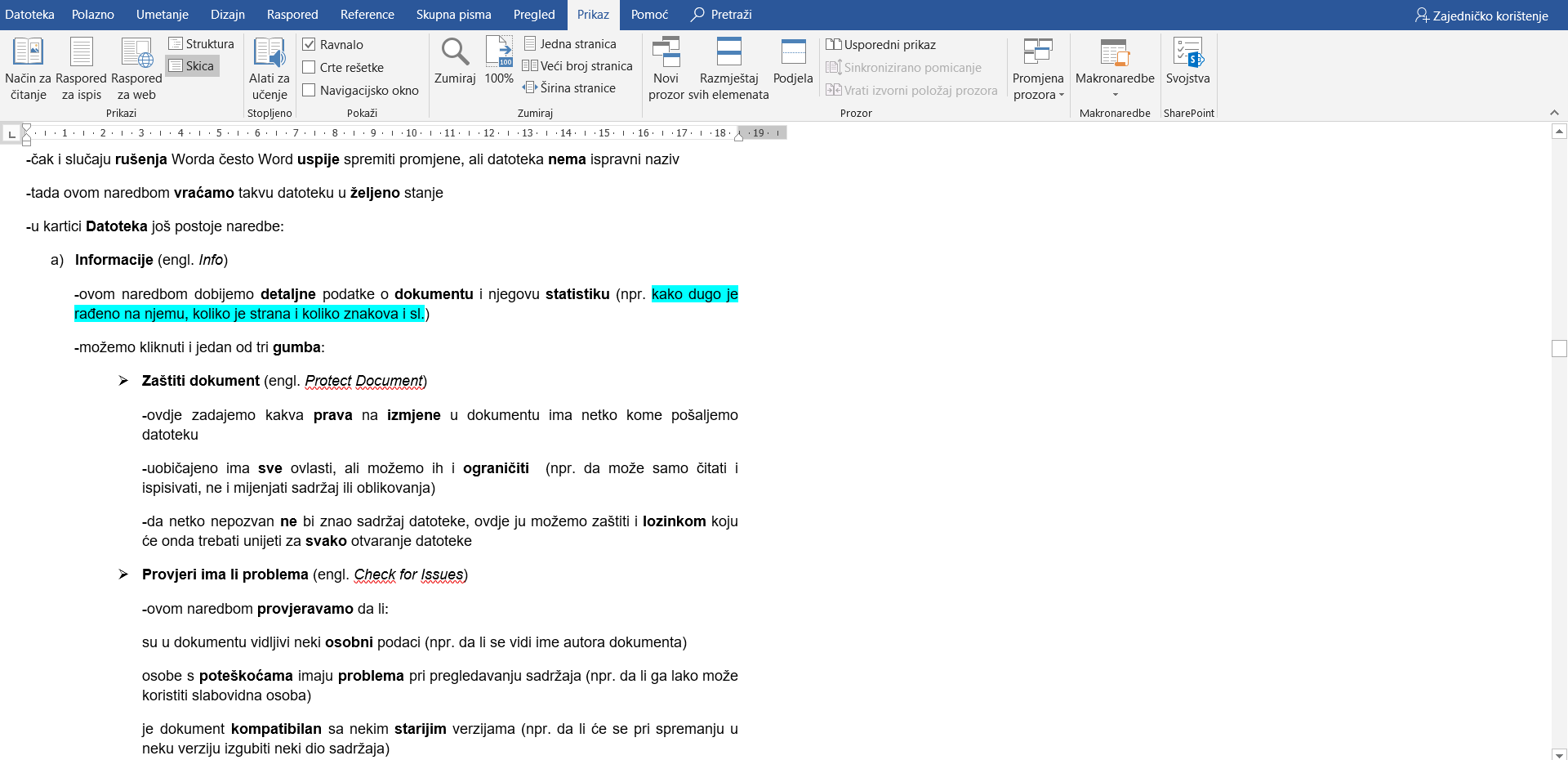 -na dnu dokumenta možemo brzo promijeniti način prikaza (Način za čitanje, Raspored za ispis, Raspored za web) odabirom odgovarajuće ikone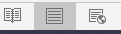 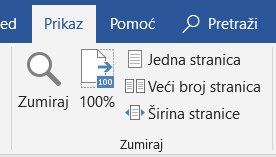 -prikaz dokumenta na ekranu prilagođava se veličinom (povećava ili smanjuje) naredbama iz grupe  Prikaz>Zumiraj (engl. View>Zoom) te izborom iznosa povećanja u postocima (engl. Percent)-osim u postocima, dade se izabrati prikaz: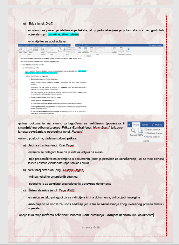 Jedna stranica (engl. One Page)-stranica se prilagodi tako da je čitava vidljiva na ekranu-nije preporučljivo za promjene u dokumentu (tekst je presitan za označavanje), ali se vide odnosi teksta i ostalih elemenata (npr. tablica i slika)Veći broj stranica (engl. Multiple Pages)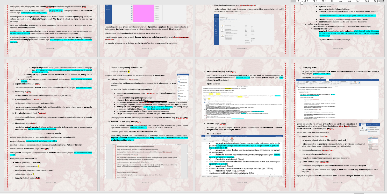 -vidi se nekoliko umanjenih stranica-pogodno je za završno pregledavanje gotovoga dokumentaŠirina stranice (engl. Page Width)-stranica se tako prilagodi da se vidi cijela širina dokumenta, uključujući i margine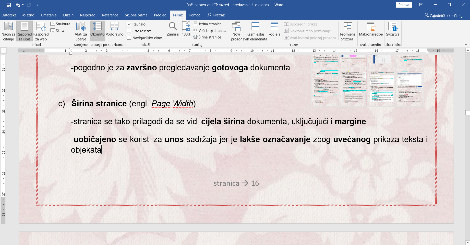 -uobičajeno se koristi za unos sadržaja jer je lakše označavanje zbog uvećanog prikaza teksta i objekata-opcije zumiranja možemo brže dobiti izborom ikone zumiranja u donjem desnom kutu dokumenta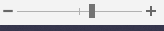 -ukoliko smo neku radnju krivo napravili u Wordu, možemo poništiti promjenu klikom lijevom tipkom na ikonu Poništi (engl. Undo) u traci za brzo pokretanje (strelica svinuta ulijevo) 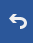 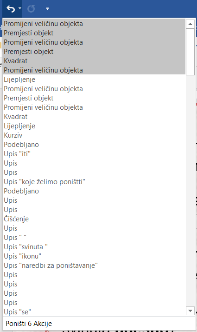 -možemo poništiti i nekoliko zadnjih uzastopnih promjena (bez preskakanja pojedinih, dakle sve po redu) klikom na sitnu bijelu strelicu pokraj ikone poništi i odabirom naredbi koje želimo poništiti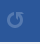 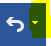 -želimo li opozvanu promjenu ponovo vratiti, aktivirat ćemo ikonu Vrati poništeno (engl. Redo, strelica svinuta kružno ulijevo)-naredbe na traci za brzo pokretanje možemo birati, kao i mjesto njezina prikaza, klikom na sitni trokutić na njenom desnom kraju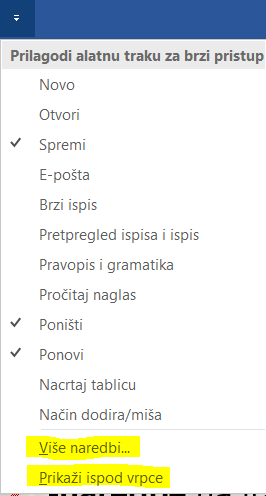 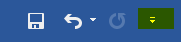 -naredbe označene kvačicom vidljive su na traci, one bez nisu-možemo birati i bilo koje naredbe klikom na Više naredbi… (engl. More commands) i odabirom željene naredbe iz neke grupe naredbi (isto kao i aktiviranjem naredbe Datoteka>Mogućnosti>Alatna traka za brzi pristup)-traka za brzi pristup logično je smještena na početak naslovne trake dokumenta, ali se izborom naredbe Prikaži ispod vrpce (engl. Show under ribbon) može spustiti ispod otvorene vrpce s naredbama-time ništa ne dobivamo osim smanjenja područja za prikaz dokumenta pa je to neželjena mogućnost koju vraćamo natrag klikom na trokutić i naredbom Prikaži iznad vrpce (engl. Show over ribbon)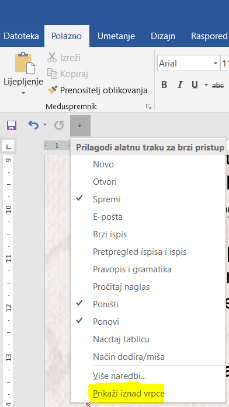 -na kartici Prikaz možemo prikazati ili isključiti:Ravnalo (engl. Ruler)-uobičajeno je vidljivo, a koristimo ga da izmjerimo udaljenosti objekata i sl. (npr. izmjerimo širinu stupca tablice u mm ili cm)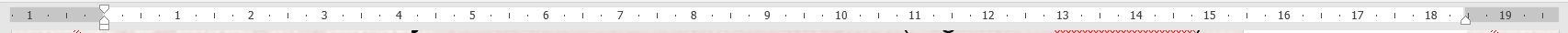 Crte rešetke (engl. Grid)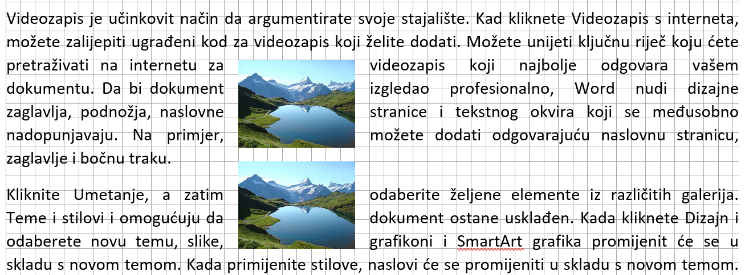 -ako nam je pozadina stranice jednobojna (npr. žuta), možemo vidjeti sitne kvadratiće (npr. kao u bilježnici iz matematike) koji nam mogu pomoći da lakše poravnamo pojedine objekte u dokumentu (npr. slike jednu ispod druge)Navigacijsko okno (engl. Navigation pane)-u ovom oknu s lijeve strane glavnog prozora možemo vidjeti rezultate pretraživanja teksta ili nekih drugih elemenata (npr. slika, jednadžbi) i brzo se kretati po označenim rezultatima-traženi rezultati mogu se birati u:naslovimastranicamatekstu-pronađeni rezultati se u tekstu u glavnom prozoru ističu markiranjem u žutu boju-ispiše nam se ukupni broj nađenih rezultata pa se strelicom gore ili dolje krećemo od jednog do drugog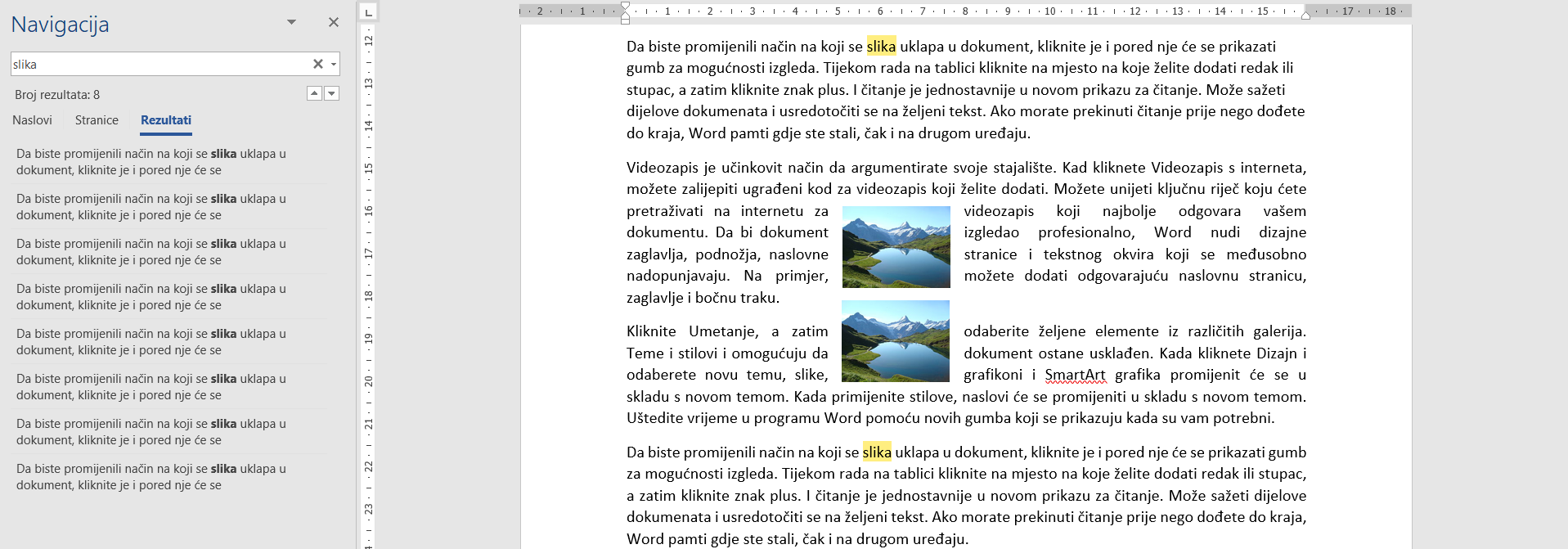 -kada istodobno radimo sa dva ili više dokumenta možemo ubrzati rad prikazom otvorenih prozora u više prozora-najčešće se koristi prikaz samo dva prozora jer su inače prozori premaleni za ugodan rad-rad sa više prozora nam je koristan kada moramo istodobno vidjeti prikaz više dokumenata, različitih ili istih (npr. nešto moramo kopirati iz jednoga dokumenta s puno stranica i prebacivati u drugi i sl.)-naredbe za rad s prozorima dostupne su odabirom grupe Prikaz>Prozor (engl. View>Window)-možemo upotrijebiti ove naredbe:Novi prozor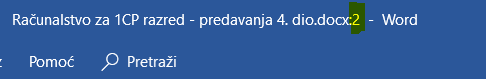 -stvaramo novi prozor istoga dokumenta -svaki prozor dobiva posebnu oznaku, tj. redni broj prozora u naslovnoj traci (odmah iza nastavka datoteke odvojene dvotočkom, npr. docx:2)Razmještaj svih elemenata-ovime se prikažu svi otvoreni prozori jedan ispod drugoga pri čemu na graničnim horizontalnim linijama možemo definirati visinu svakoga od njih (povlačenjem dvostruke strelice za promjenu dimenzija prozora gore-dolje)-ako neki prozor ne želimo vidjeti u razmještaju, spustimo ga gumbom za minimiziranje ili zatvorimo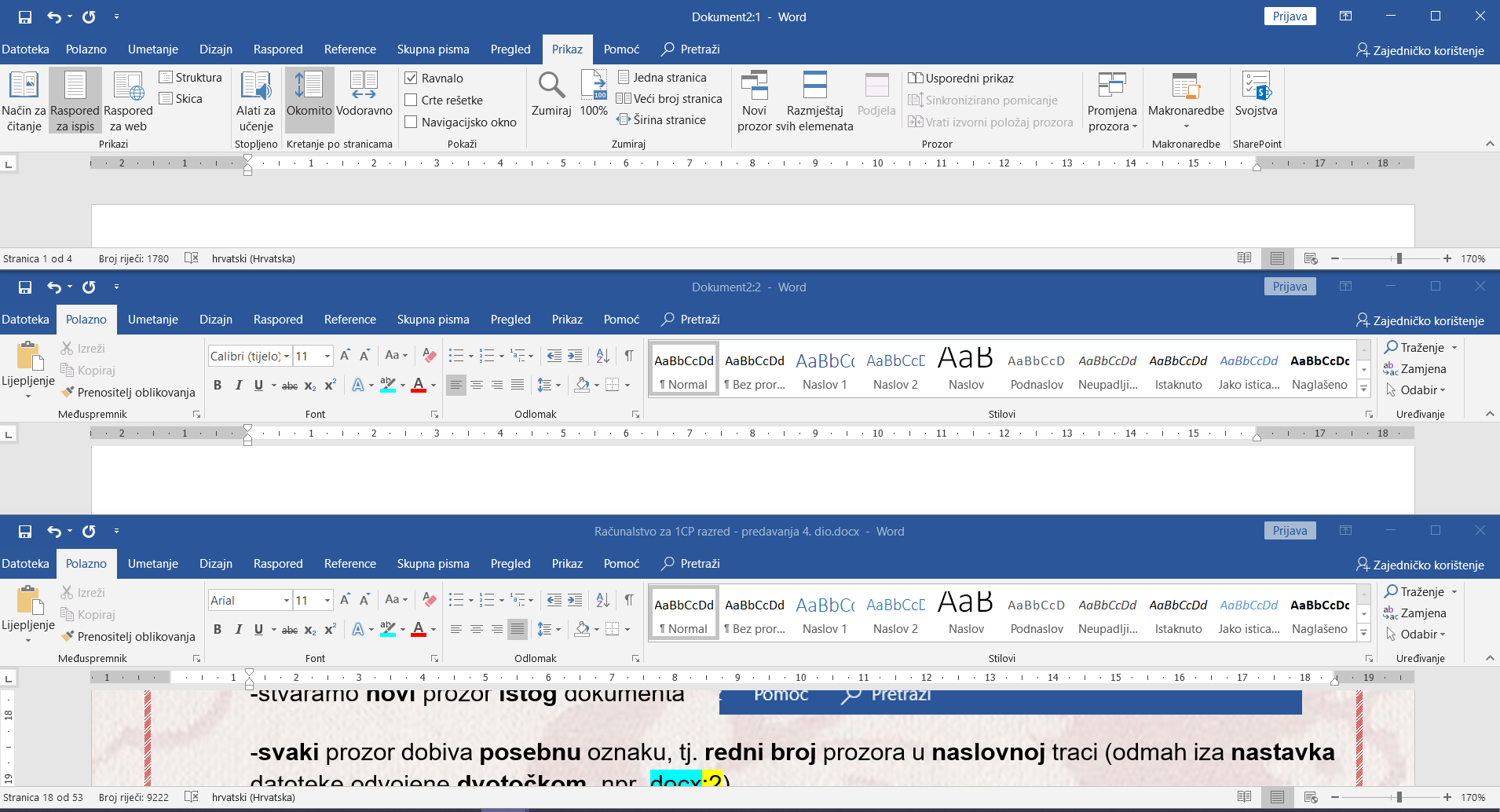 Podjela-isti dokument možemo prikazati u dva prozora jedan ispod drugoga pri čemu sadržaj u svakom od njih možemo neovisno pomicati-ova naredba umeće granicu podjele dokumenta na dva prozora počevši od trenutnog položaja kursora-u svakom prozoru vidljiv je sadržaj cijeloga dokumenta-kao i u prijašnjem slučaju, na graničnim horizontalnim linijama možemo definirati visinu svakoga od njih (povlačenjem dvostruke strelice za promjenu dimenzija prozora gore-dolje)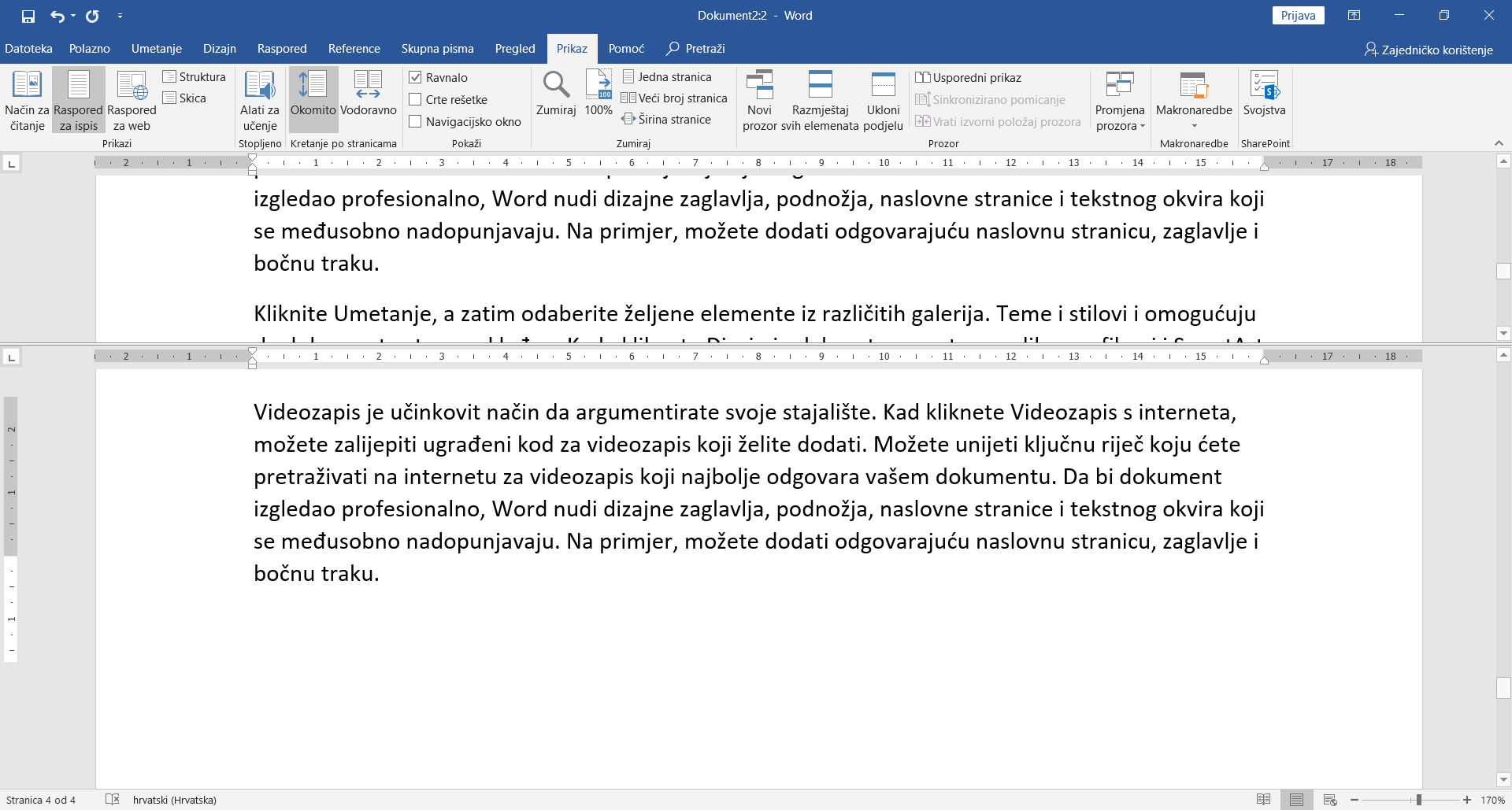 -ovo je korisna naredba kada radimo s većim brojem stranica u dokumentu (npr. sa stranice 3 moramo kopirati pojedine slike na stranicu 79) pa se ne moramo stalno kretati naprijed-natrag mišem i klizačimaUsporedni prikaz-kada smo razmjestili prozore naredbom Razmještaj svih elemenata, ovom možemo odrediti da li će ostati prikazani jedan ispod drugoga ili jedan pokraj drugoga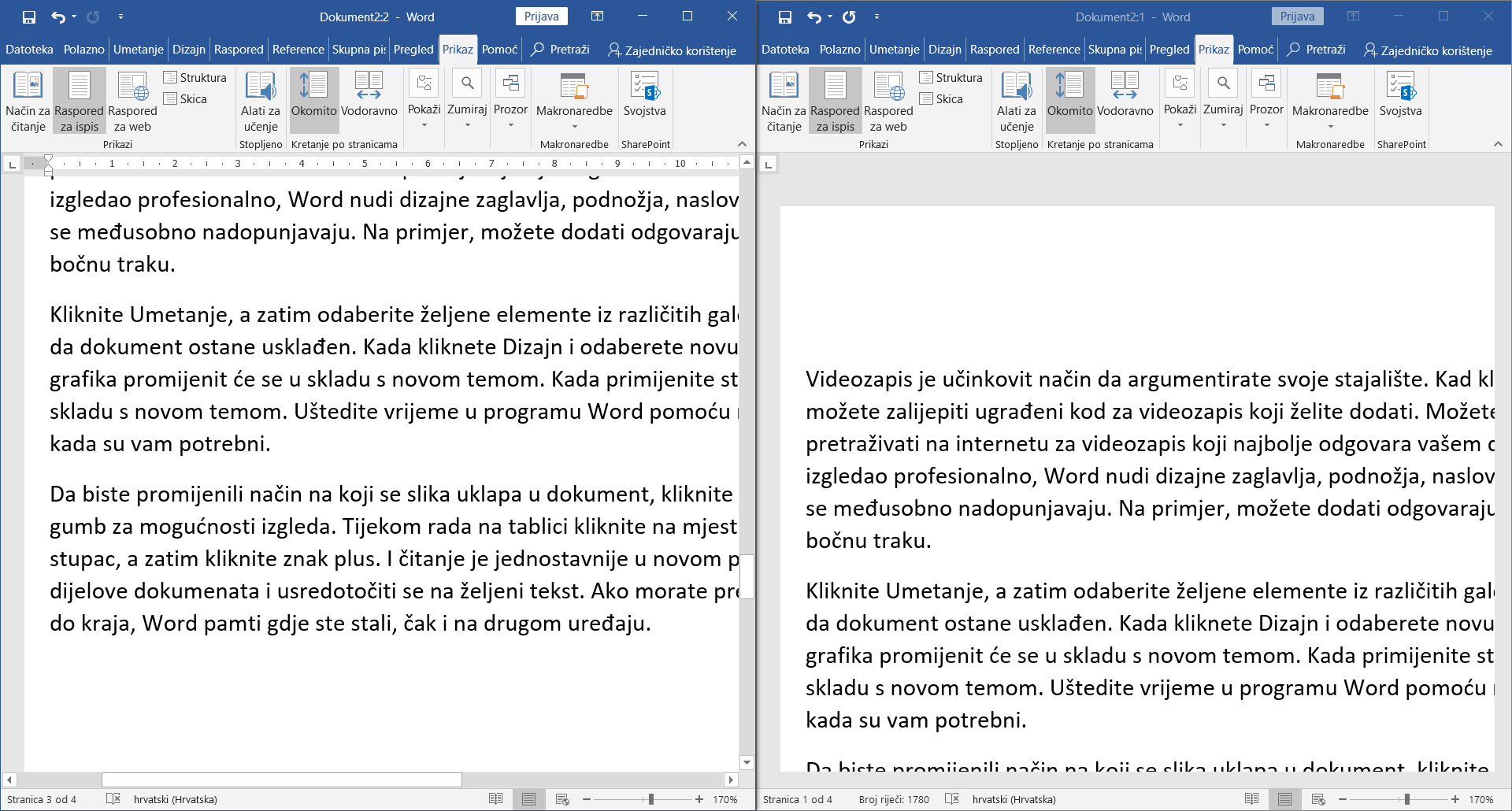 Sinkronizirano pomicanje-pri odabiru Usporednog prikaza odlučujemo da li ćemo sadržaj svakoga prozora pomicati zasebno ili će se pomicanjem jednoga na isti način pomicati sadržaj drugoga 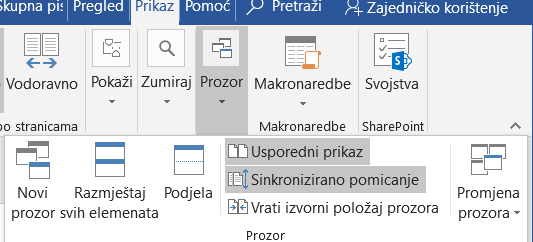 -pritom ne moramo biti na istom mjestu u oba prozora (npr. u prvom prozoru smo kursor postavili na 3. stranicu, a u drugom na 8.)-ovo je korisno ako moramo negdje raditi pomake na sadržaju za određeni broj stranicaVrati izvorni položaj prozora-kada je uključen Usporedni prikaz, a pomicali smo sadržaj nekog od ta dva prozora, ovime položaj kursora u tom prozoru vraćamo na onaj u trenutku uključenja Usporednog prikazaPromjena prozora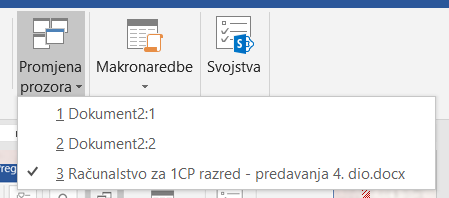 -ovdje klikom biramo koji prozor je trenutno vidljiv (onaj s kvačicom)-na naslovnoj vrpci još možemo odabrati način prikaza aktivne kartice, vrpce i naredbi na njima klikom na simbol kvadratića sa strelicom prema gore pokraj gumba za minimiziranje prozora u gornjem lijevom kutu prozora 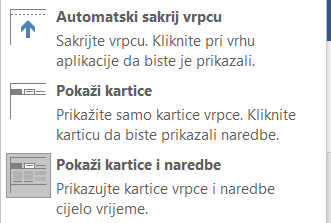 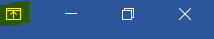 -na raspolaganju su nam mogućnosti prikaza:Automatski sakrij vrpcu (engl. Auto hide ribbon) -vrpca sa naredbama nije vidljiva dok mišem ne dođemo na sam vrh prozora i kliknemo lijevom tipkom na plavu vrpcu koja se pojavila-ovakav prikaz koristan je ako nam je bitan čim veći dio prikazanoga sadržaja (npr. teksta), a ne ikone naredbi jer ćemo se koristiti mišem ili prečicama (npr. kod uređivanja teksta za kopiranje označenoga teksta koristimo prečicu Ctrl + C)-za ostale operacije bitan nam je prikaz ikona naredbi pa nam je ovakav prikaz nepraktičan-isključujemo ga ponovnim klikom na ikonu kvadratića sa strelicom i odabirom drugih opcija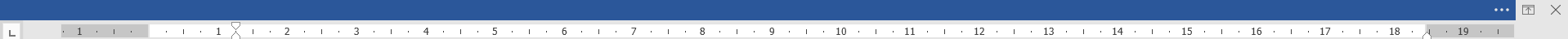 Pokaži kartice (engl. Show tabs)-ovdje je vidljiva samo uska traka s prikazom kartica, a vrpcu s naredbama vidimo tek kada kliknemo karticu-ovo je kompromis između prve i zadnje mogućnosti prikaza pa dobivamo veći dio radnog područja, a naredbe se mogu lako prikazati-ipak, za ozbiljniji rad s općim sadržajem je nepraktično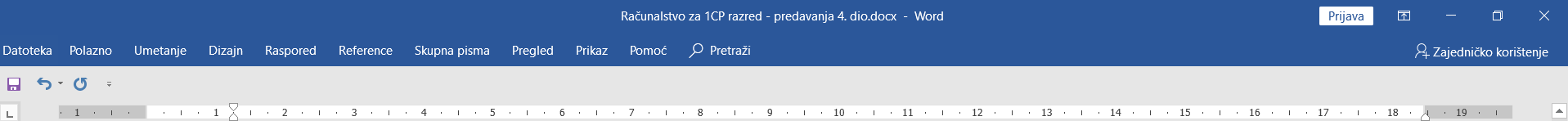 Pokaži kartice i naredbe (engl. Show tabs and commands)-ovo je standardna postavka gdje vidimo sve kartice i naredbe u vrpci, ali nam je radno područje najmanje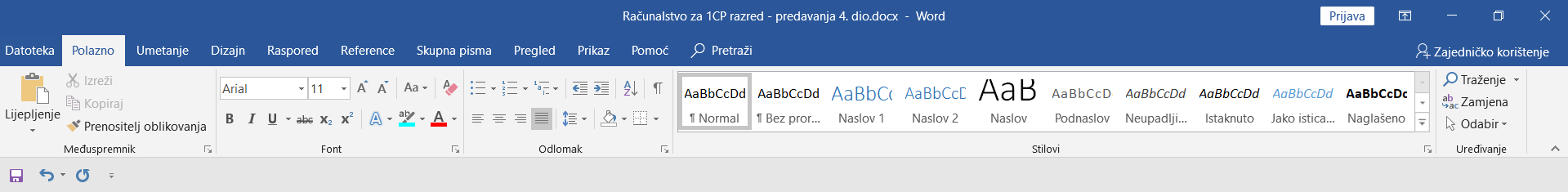 